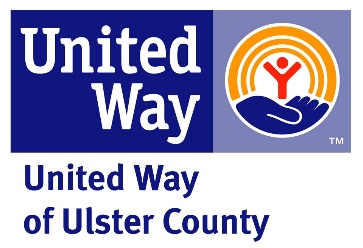 Community Impact Volunteer ApplicationIn order to ensure that the Community Impact Fund Process is of the highest quality, we make an effort to place volunteers in committees where they have the most interest and/or expertise.  Please select the areas below you feel would be most appropriate for you.  IT IS NOT NECESSARY TO HAVE EXTENSIVE KNOWLEDGE IN AN AREA.  Committees are purposely blended to include community members with a variety of backgrounds and interests.  Name													Address												Home Phone					          Work Phone					E-mail Address ________________________________________________________________	  CHILD CARE  (list experience and past or present affiliations)	  MENTAL HEALTH (list experience and past or present affiliations)_____HOUSING ASSISTANCE (list experience and past or present affiliations)_____ LIFE SKILLS & LITERACY  (list experience and past or present affiliations)  _____ PARENTING SKILLS (list experience and past or present affiliations)_____SUBSTANCE ABUSE (list experience and past or present affiliations)I am a board member, the spouse of a staff or board member, ex-staff member or volunteer with the following Community Impact Fund member agencies (visit www.ulsterunitedway.org and click on “Our Work” for a complete list): If there is any presently funded Community Impact Fund member agency  that you feel you cannot objectively evaluate, please list it here (visit www.ulsterunitedway.org and click on “What We Do” for a complete list):     E-MAIL, FAX, OR MAIL your completed information form to Su Marcy:sumarcy@ulsterunitedway.org, fax: 845-331-4789, or 450 Albany Avenue, Kingston, NY 12401. If you should have any questions or need further information, please contact Su at the United Way, 845-331-4199, x1; or sumarcy@ulsterunitedway.org.  We look forward to working with you.  THANK YOU!